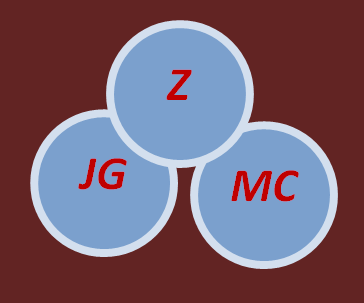 Halfjaarlijkse bijeenkomstencyclus JGZ-ZMCNummer 9Datum: vrijdag 14 juni 2019								Plaats: Zaans Medisch Centrum, auditorium op de 2de etage	Tijd: 14.30 – 17.00 uurProgramma:14.30 uur:Welkom & inleiding
14.35 – 15.45 uur:Kindercardiologie: de praktijk tussen preventie en ziekenhuis.Door: dr. Bart Straver, kindercardioloog Amsterdam UMC locatie AMCKorte pauze16.00 – 17.00 uur:Preconceptiezorg: van groot belang bij preventie binnen de gehele JGZ! Door: Prof.em.dr. Pauline Verloove-VanhorickEvaluatie (op papier)
Aansluitend BorrelLet op: aanmelden uiterlijk voor 1 juni  aanstaande per mail naar Vionne van der Borden vvanderborden@ggdzw.nlAccreditatiepunten worden aangevraagd.Met collegiale groet,Vionne van der Borden en Anneke Jorna, jeugdartsen KNMG GGD Z-WFlip van der Hulst, kinderarts ZMC